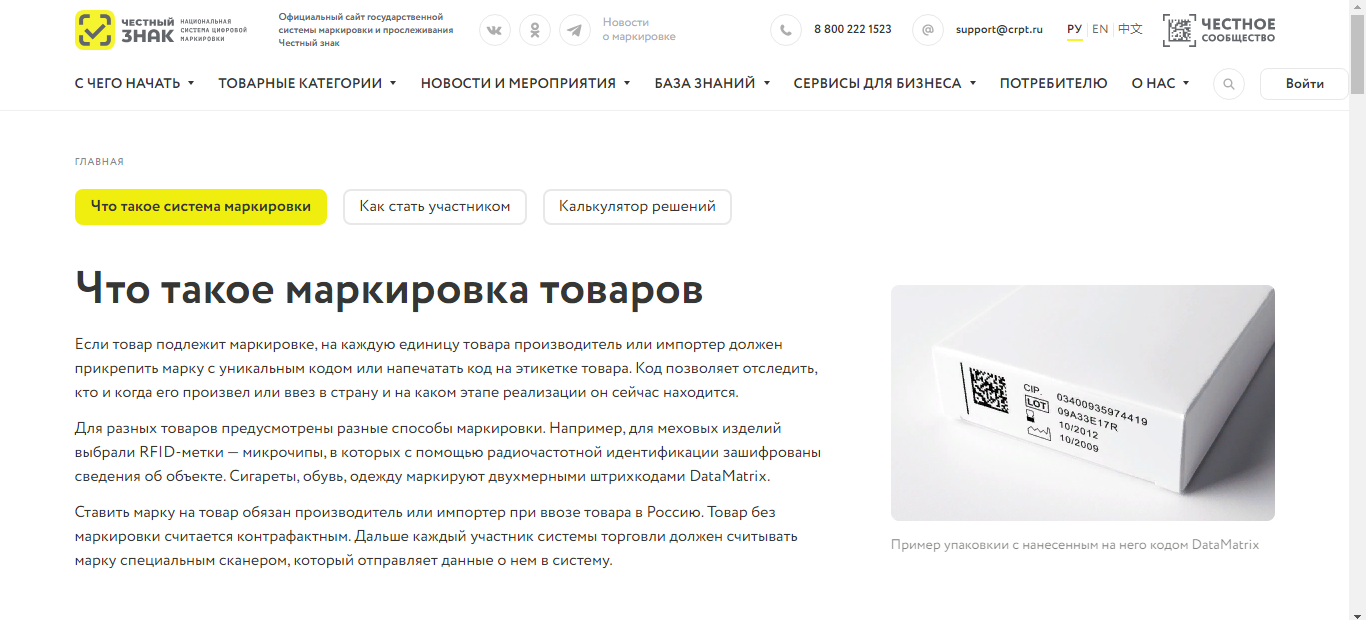 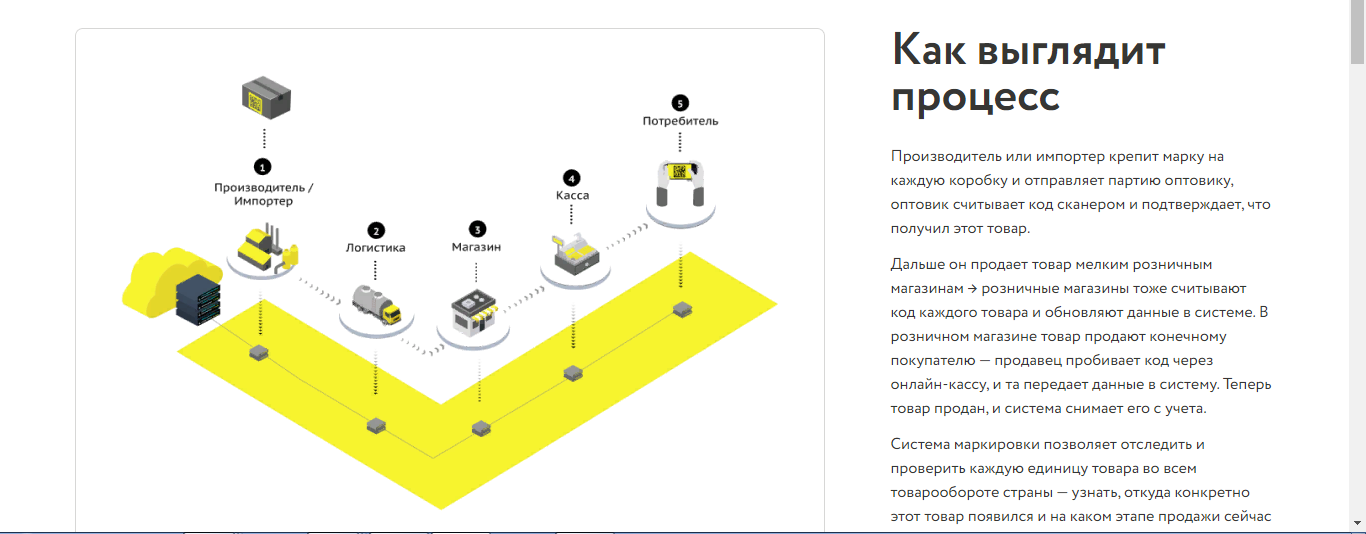 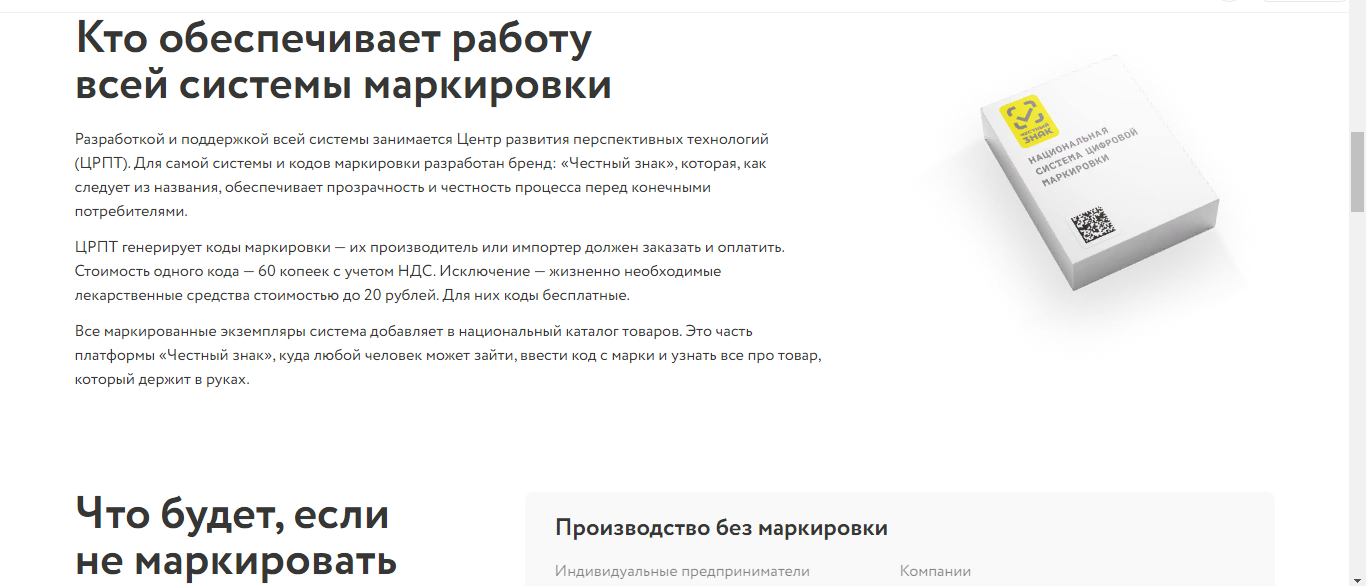 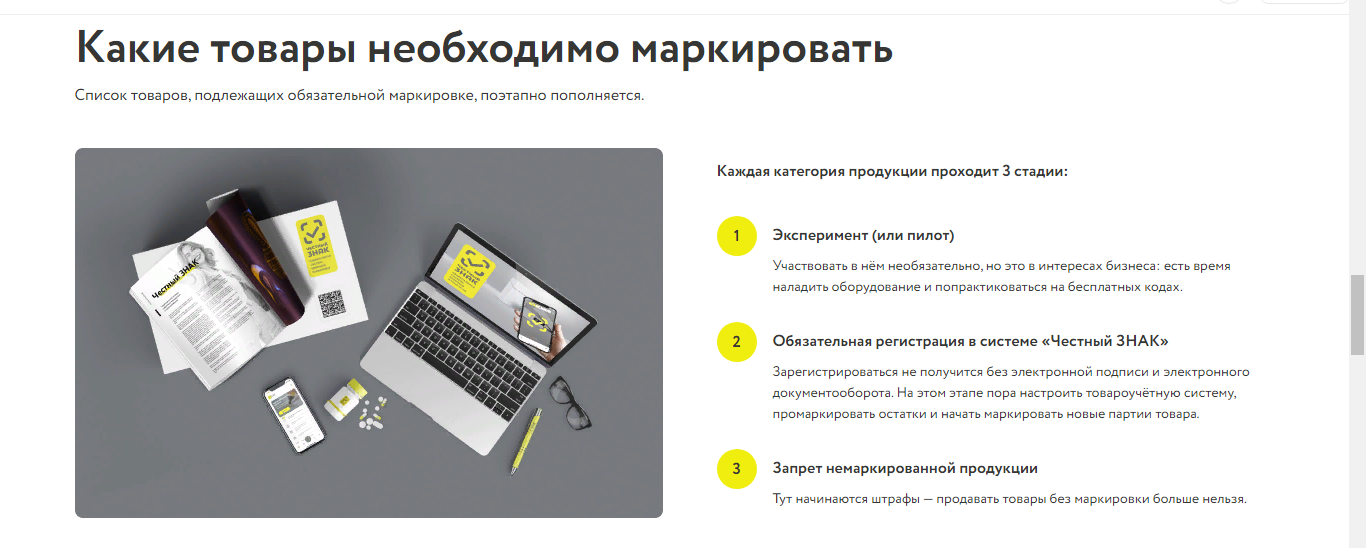 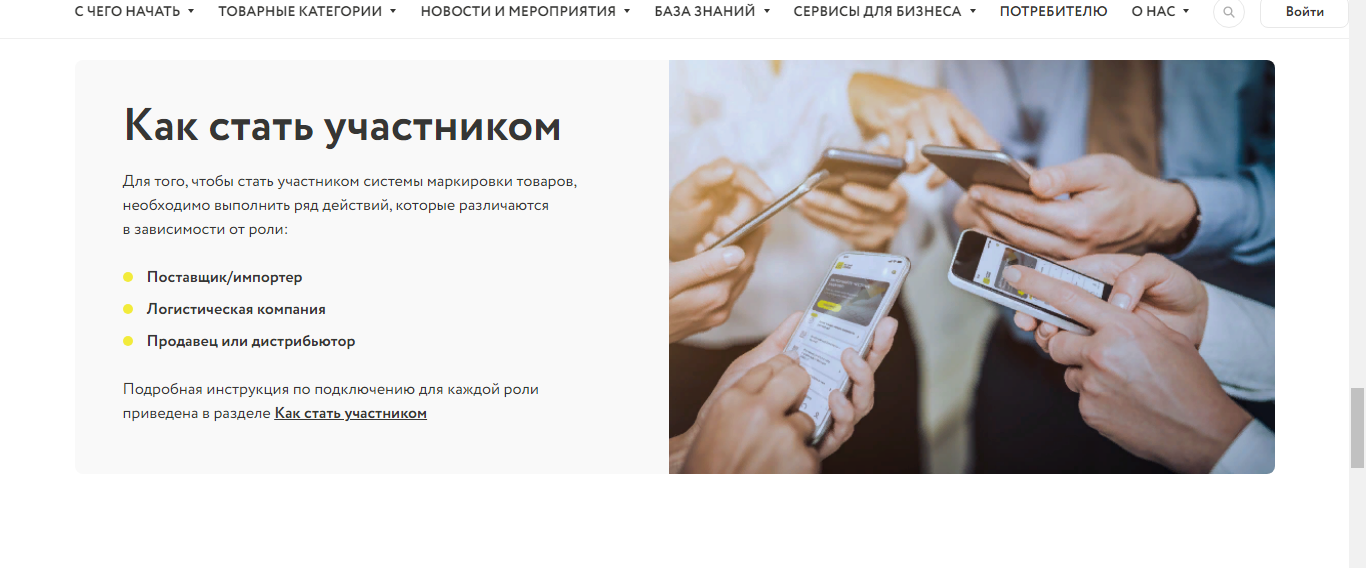 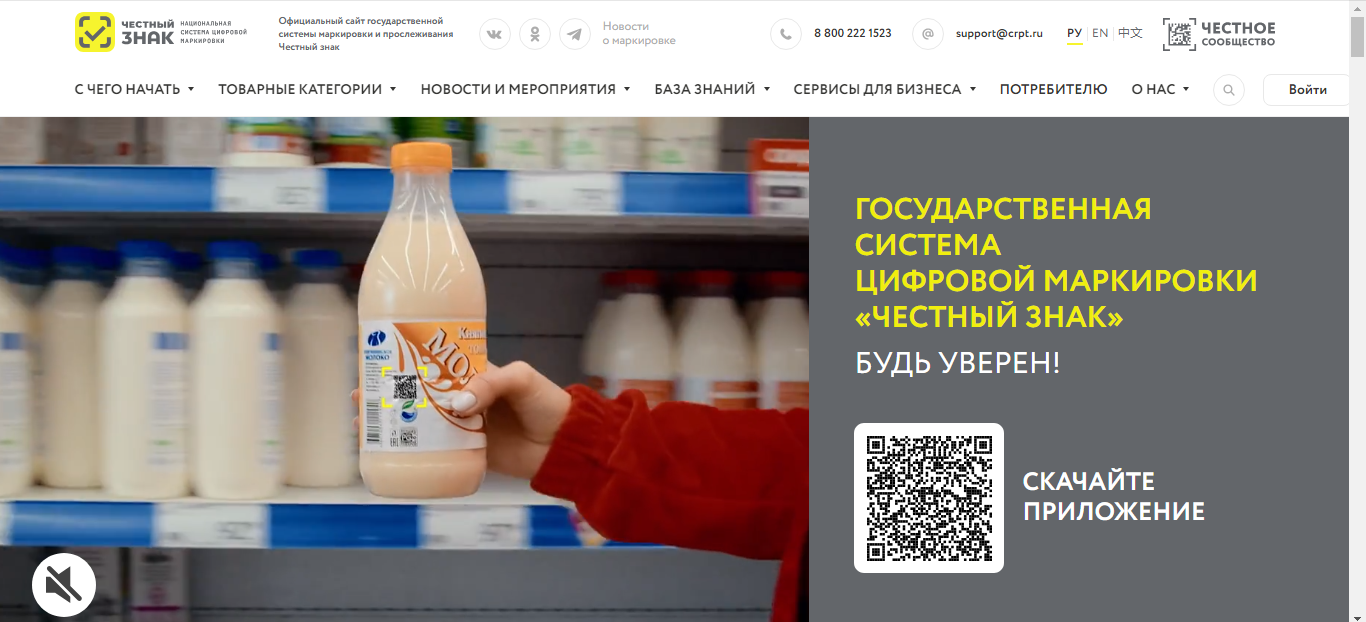 ПЕРЕЧЕНЬОТДЕЛЬНЫХ ТОВАРОВ, ПОДЛЕЖАЩИХ ОБЯЗАТЕЛЬНОЙ МАРКИРОВКЕСРЕДСТВАМИ ИДЕНТИФИКАЦИИ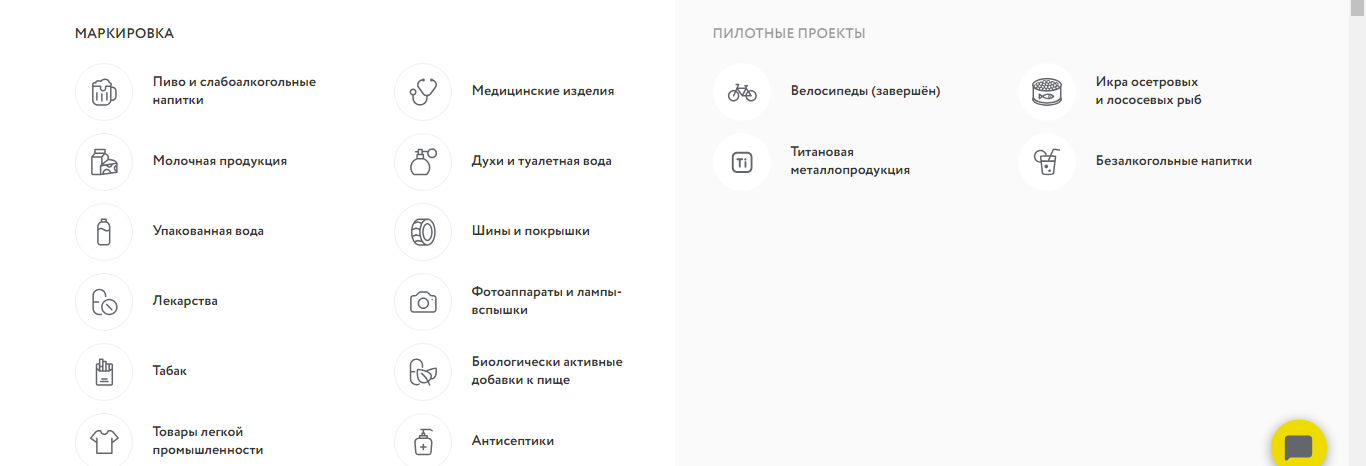 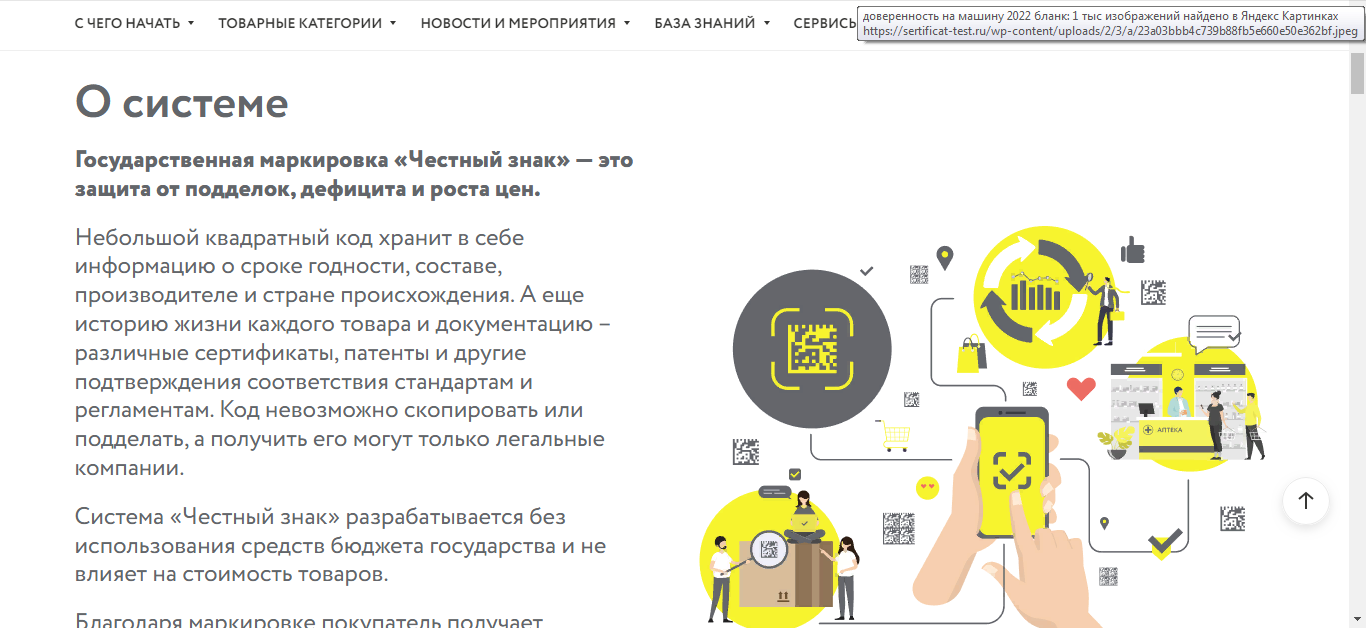 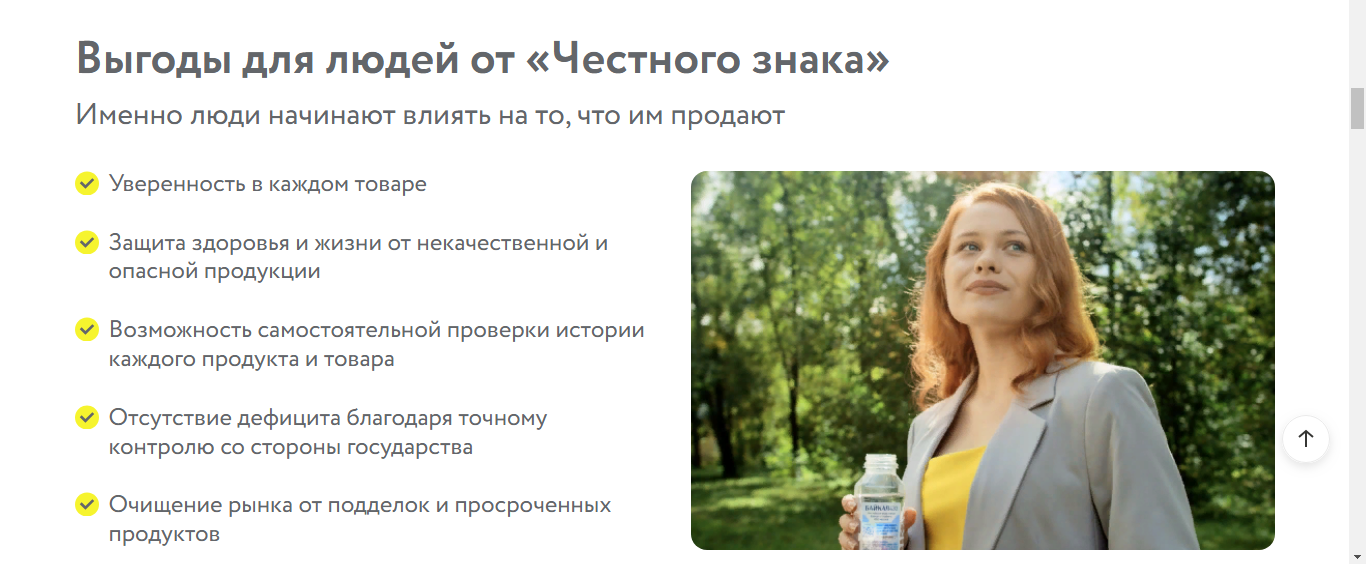 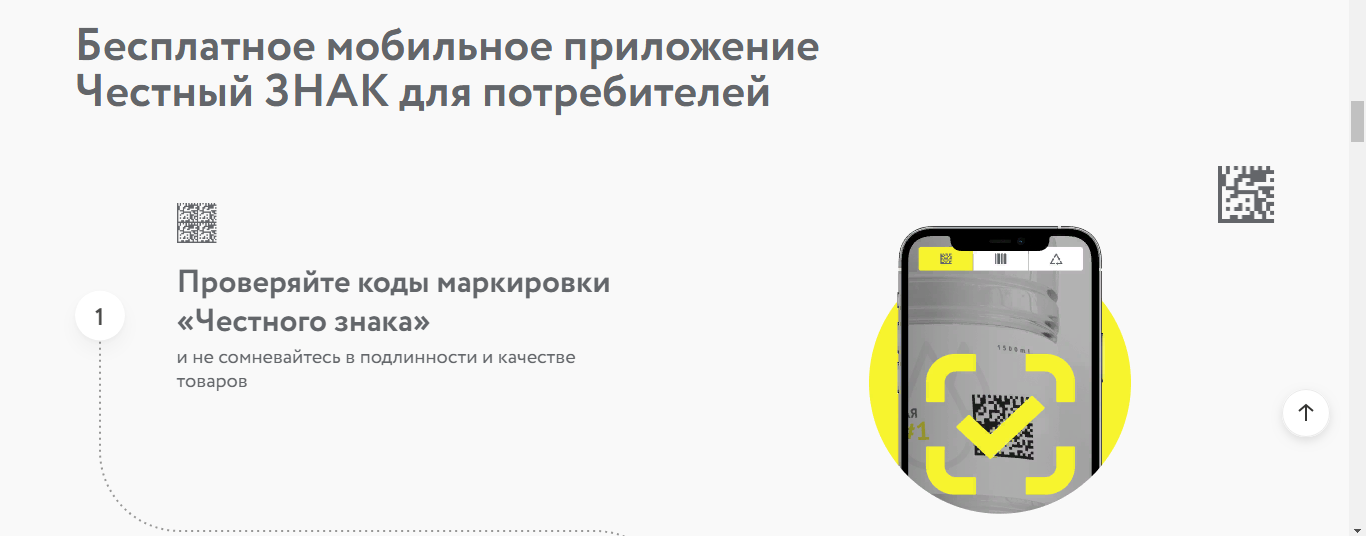 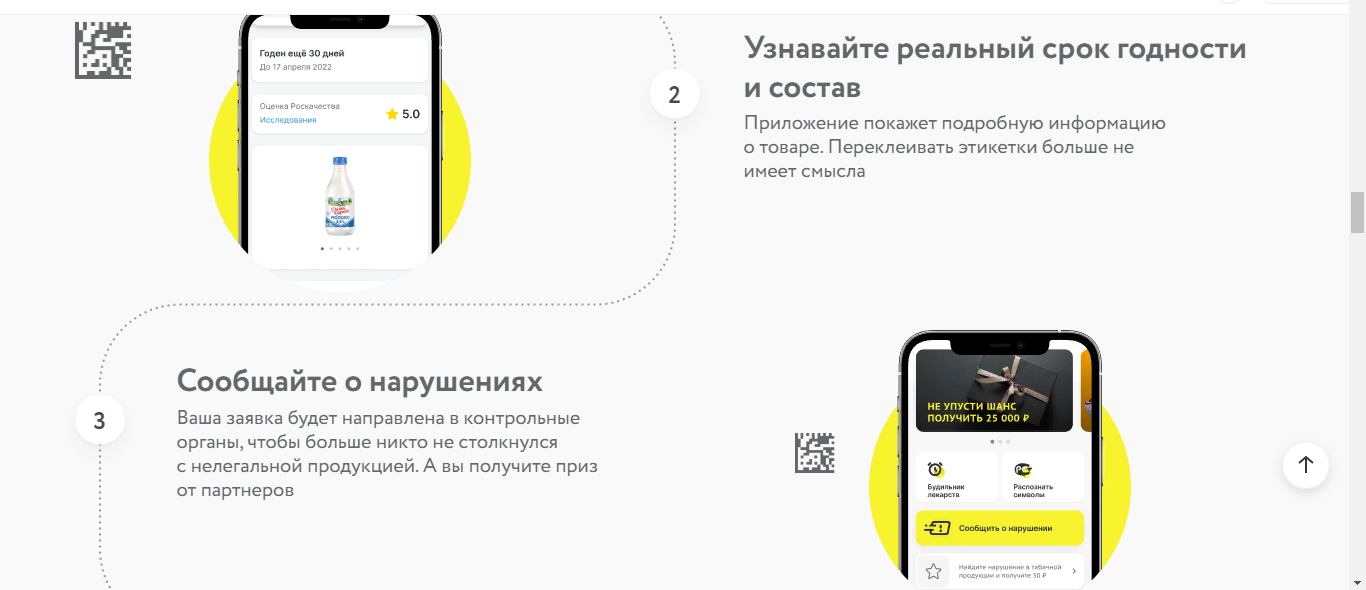 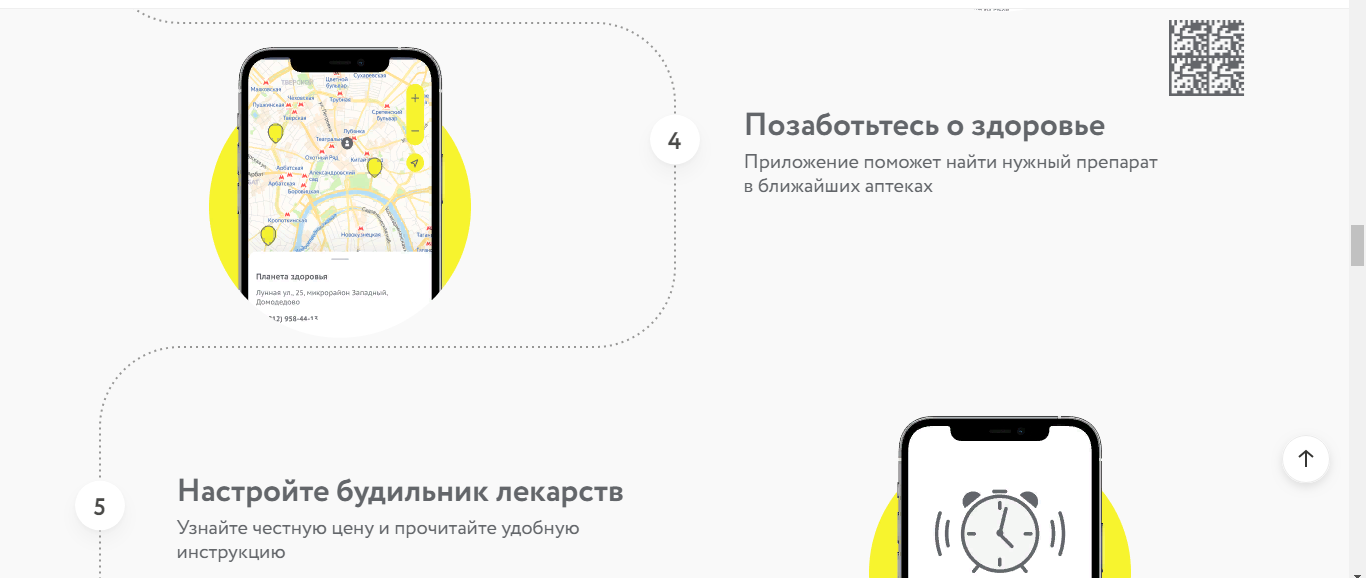 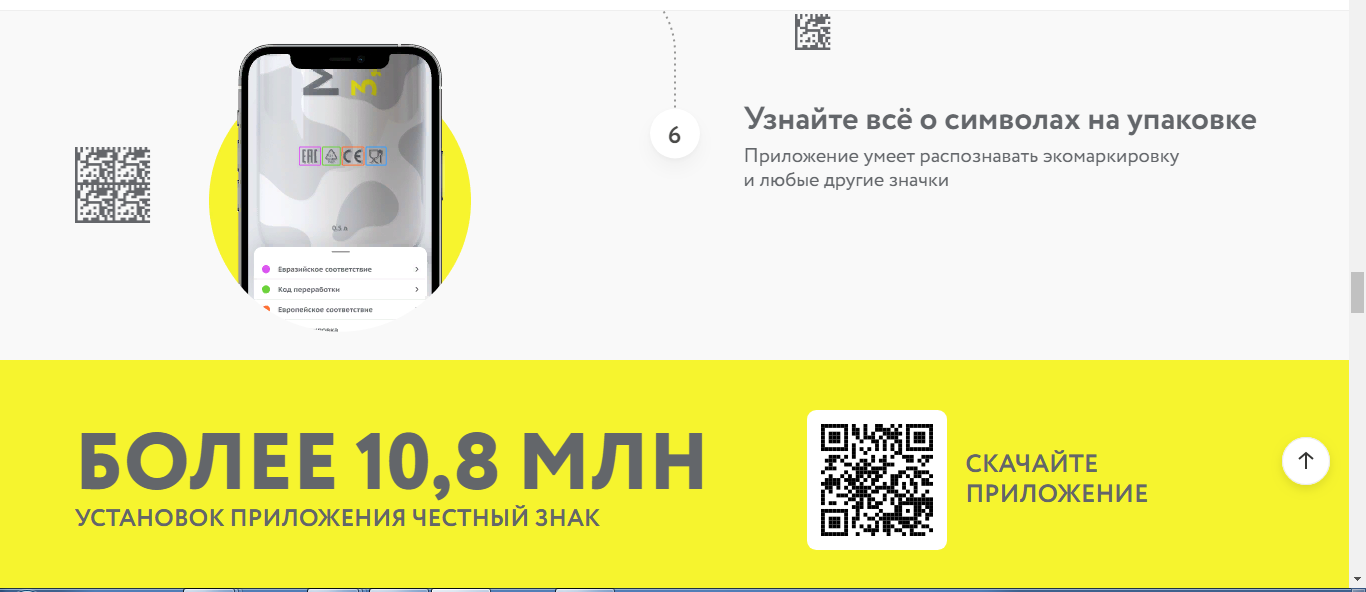 